FAWEAdresse: Lot No. 177, Sicap Sacré Coeur VDN, Dakar, Sénégal En venant de la foire internationale de Dakar : tourner à gauche à l'intersection face au cimetière (juste après le pont), traverser la route comme pour entrer dans Liberté 6 (la banque CNCA est sur la gauche et l'école ETICA sur la droite). Continuez sur cette route jusqu'à la prochaine route sur votre droite (10-15m), tournez dans cette route. Le FAWE se trouve 200 m plus loin sur la gauche. Un panneau d'affichage le signale.En venant du centre-ville, Liberté 6, Sacré cœur, etc. : une fois que vous arrivez sur la route entre la CBCA et l'école ETICA (en face de la grande cimetière catholique), tournez à droite sur cette route jusqu'à la prochaine route à droite (10-15m), tournez dans cette route. Le FAWE est 200 mètres plus loin sur la gauche, à la même rue.Directions coming from downtown, Liberté 6, Sacré cœur, etc.: once you arrive at the road between CBCA and the school ETICA, turn right continue on this road till the next road on the right (10-15m), turn into this road, FAWE is 200 m further down the road on the left hand side. Directions coming from foire internationale de Dakar: turn left at the intersection facing the cemetery (just after the bridge), cross the road as if entering Liberté 6 (the bank CNCA is on the left hand side and the school ETICA on the right hand side). Continue on this road until the next road on the right handside (10-15m), turn into this road. FAWE is 200 m further down the road on the left hand side. A display panel does signal it.Stationnement difficile. PARKING is a challenge.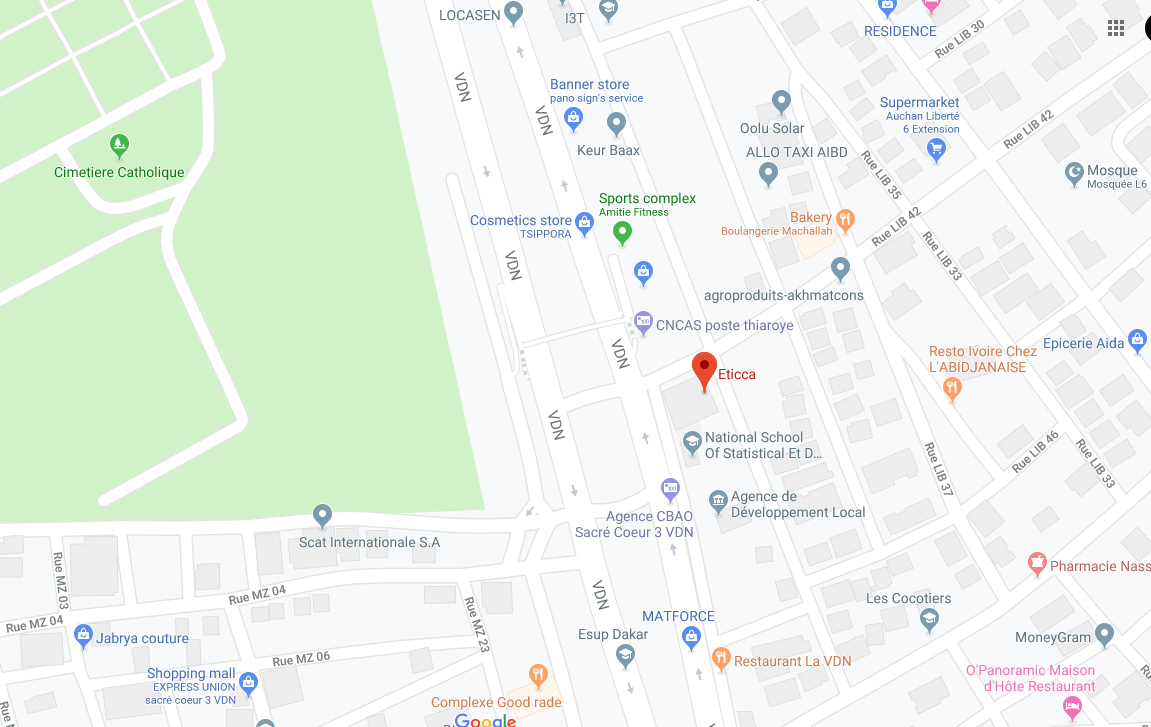 